 JEDILNIK- MAREC 2020 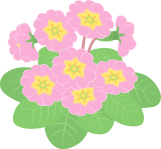 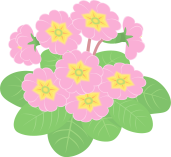 DATUMZAJTRKDOPOLDANSKA MALICAKOSILOPOPOLDANSKA MALICAponedeljek,2. 3. 2020koruzni kruh1domač namaz z drobnjakom 7kakavjabolkočista juha z zvezdicami 1goveji stroganovsirovi štruklji 1, 3 7zelena solatakivitorek,3. 3. 2020ovseni kruh 1puranje prsiparadižniksadni čajsuho sadjerepa 1pečeniceajdova kašamandarinaprobiotični jogurt 7sreda,4. 3. 2020mlečni riž s cimetom 7bananaparadižnikova juha 1svedri z omako carbonara 1,3. 7rdeča pesagrisini 1zelenjavni krožnikčetrtek,5. 3. 2020pirin kruh 1rezina sira 7kislo zeljesadni čajkivibrokolijeva kremna juha 1, 7puranji zrezek v naravni omakidušen riž z zelenjavojabolkopetek,6. 3. 2020polnozrnati kruh 1liptaver namaz 7paprikaparadižniksadni čajpomarančačesnova juha 1pečena postrv 4maslen krompirzelena solatasadni krožnikponedeljek,9. 3. 2020 polbeli kruh 1kuhan pršutkisle kumaresadni čajananas gobova juha z ajdovo kašomesna rižotardeča pesa ½ pirine pletenke 1mleko 7torek,10. 3. 2020graham kruh 1mozarela 7paradižnikkakav z BIO mlekom 7jabolkoprežganka 1bučke v omakipiščančje stegnopražen krompirsolatakivisreda,11. 3. 2020ovseni kruh 1ribji namaz 4kisle kumarevložene olivejagodni čajpomarančafižolova enolončnicasadni cmoki 1,3,7jabolčni kompotjabolkočetrtek,12. 3. 2020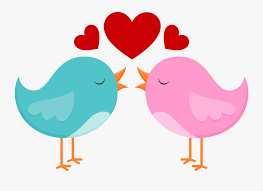 koruzni kosmičiBIO mleko 7mandarinabučkina juha 1špageti z bolonjsko omako 1zelena solata s koruzohruškagrisini 1petek,13. 3. 2020rženi kruh 1čičerikin namazvložena paprikačešnjev čajananasčista juha z kroglicami 1svinjska pečenkarizi bizizelena solatanavadni jogurt 7ponedeljek,16. 3. 2020koruzni kruh 1piščančja šunkaparadižnikplaninski čajgrozdjeparadižnikova juha 1zelenjavna lazanja 1, 3, 7zelena solata s paprikobananatorek,17. 3. 2020graham kruh 1mesni namazčebulabela kava 7bananagoveji golaž 1polentasadjehrustljavi kruhek 1žitni jogurt 7sreda,18. 3. 2020 pirin kruh 1pečena jajca 3jagodni čajpomarančagrahova juhapečen oslič 4krompirjeva solatajabolkočetrtek,19. 3. 2020polnozrnati kruh 1rezina sira 7kislo zeljesadni čajkivikolerabina juha 7pečen piščanecrizi bizizelena solata s korenčkomsadna skuta 7petek,20. 3. 2020DANTRADICIONALNE SLOVENSKE KUHINJErženi kruh 1maslo 7med- šolskiBIO mleko 7jabolkopohorski lonecpohorska omleta iz pekača 1,3, 7 hruškaponedeljek,23. 3. 2020graham kruh 1namaz iz sardelic 4kisle kumarevložene oliveplaninski čajkivizdrobova juha s korenčkom 1piščančji paprikašširoki rezanci 1zelena solatajabolkotorek,24. 3. 2020ajdov kruh 1kefir 7mandarinacvetačna juha 1zelenjavni rižmešana solataciabata 1zelenjavni krožniksreda,25. 3. 2020pirin kruh 1piščančje prsi v ovitkupaprikasadni čajbananakrompirjev golažkokosovo pecivo 1, 3, 7kefirčetrtek,26. 3. 2020ovseni kruh 1jajčni namazsadni čajsuho sadječista juha z zakuho 1junčji zrezek v čebulni omakikruhov cmok 1, 3, 7solata s koruzo½ zrnate štručke 1jogurtpetek,27. 3. 2020polbeli kruh 1rezina sira edamca 7paradižnikkisle kumarečaj hibiskus- šipekjabolkoporova kremna juha 1piščančja stegna v zelenjavni omaki s paradižnikom in bučkami mini peresniki 1zelena solatagrški jogurt 7ponedeljek,30. 3. 2020mlečni riž s cimetom 7mandarinazelenjavna juhasvaljki z drobtinami 1,3zelena solata s koruzosadni krožniktorek,31. 3. 2020koruzni kruh 1sadna skutajabolkopasuljovseni kruh 1skutino pecivo 1, 3, 7banana